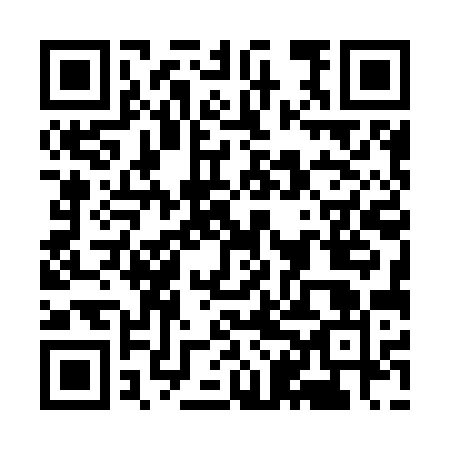 Ramadan times for Aird an Runair, UKMon 11 Mar 2024 - Wed 10 Apr 2024High Latitude Method: Angle Based RulePrayer Calculation Method: Islamic Society of North AmericaAsar Calculation Method: HanafiPrayer times provided by https://www.salahtimes.comDateDayFajrSuhurSunriseDhuhrAsrIftarMaghribIsha11Mon5:095:096:5612:404:216:256:258:1312Tue5:065:066:5312:404:236:286:288:1513Wed5:035:036:5012:404:256:306:308:1714Thu5:005:006:4812:394:276:326:328:2015Fri4:574:576:4512:394:296:346:348:2216Sat4:544:546:4212:394:316:366:368:2517Sun4:514:516:3912:384:326:396:398:2718Mon4:484:486:3712:384:346:416:418:3019Tue4:454:456:3412:384:366:436:438:3220Wed4:424:426:3112:384:386:456:458:3521Thu4:394:396:2812:374:396:476:478:3722Fri4:354:356:2512:374:416:506:508:4023Sat4:324:326:2312:374:436:526:528:4324Sun4:294:296:2012:364:456:546:548:4525Mon4:264:266:1712:364:466:566:568:4826Tue4:224:226:1412:364:486:586:588:5127Wed4:194:196:1112:354:507:017:018:5328Thu4:164:166:0912:354:517:037:038:5629Fri4:124:126:0612:354:537:057:058:5930Sat4:094:096:0312:354:557:077:079:0231Sun5:065:067:001:345:568:098:0910:051Mon5:025:026:581:345:588:128:1210:072Tue4:594:596:551:345:598:148:1410:103Wed4:554:556:521:336:018:168:1610:134Thu4:524:526:491:336:038:188:1810:165Fri4:484:486:471:336:048:208:2010:196Sat4:444:446:441:326:068:228:2210:227Sun4:414:416:411:326:078:258:2510:268Mon4:374:376:381:326:098:278:2710:299Tue4:334:336:361:326:108:298:2910:3210Wed4:294:296:331:316:128:318:3110:35